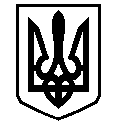 У К Р А Ї Н АВАСИЛІВСЬКА МІСЬКА РАДАЗАПОРІЗЬКОЇ ОБЛАСТІсьомого скликаннясорок друга  сесіяР І Ш Е Н Н Я30 травня  2019                                                                                                             № 1Про внесення доповнень до рішення тридцять сьомої сесії Василівської міської ради сьомого скликання від 29 листопада 2018 № 2 «Про затвердження плану діяльності Василівської міської ради Запорізької області з питань підготовки проектів регуляторних актів на 2019 рік»	Керуючись п.7 ч.1 ст. 26 Закону України «Про місцеве самоврядування в Україні», відповідно до ст.ст. 7, 13, 32 Закону України «Про засади державної регуляторної політики у сфері господарської діяльності»,  Василівська міська рада В И Р І Ш И Л А :1. Затвердити   доповнення до рішення тридцять сьомої сесії  Василівської міської ради сьомого скликання від 29 листопада 2018  № 2 «Про затвердження плану діяльності Василівської міської ради Запорізької області з питань підготовки проектів регуляторних актів на 2019 рік» (додається).	2. Провідному спеціалісту-юристу відділу юридичного забезпечення та організаційної роботи виконавчого апарату Василівської міської ради Крату Є.О. оприлюднити   дане рішення через місцеві  друковані засоби масової інформації та на офіційному сайті міської ради.Міський голова                                                                                             Л.М.ЦибульнякЗАТВЕРДЖЕНОРішення  сорок другої сесії  Василівської міської ради сьомого  скликання30 травня 2019    № 1 Доповнення до плану діяльності  Василівської міської ради Запорізької області з підготовки проектів регуляторних актів на 2019 рікСекретар ради                                                                                        О.Г.Мандичев№ п/пВидНазва Мета прийняття регуляторного актуВідповідальний за розроблення проекту РАСтрок підготовки проекту1Рішення сесії Василів-ської міської радиПро встановлення ставок єдиного податку   на 2020 рікВстановлення економічно обґрунтованих ставок єдиного податку Відділ еконо-мічного розви-тку виконавчого апарату міської радиІІ-ІІІквартал 20192Рішення сесії Василів-ської міської радиПро встановлення ставок та пільг із сплати  податку  на нерухоме майно, відмінне від земельної ділянки на 2020 рікВстановлення економічно обґрунтованих ставок податку на нерухоме майноВідділ еконо-мічного розви-тку виконавчого апарату міської радиІІ-ІІІквартал 20193Рішення сесії Василів-ської міської радиПро встановлення ставок орендної плати за землю на  території Василівської міської ради  Запорізької областіВстановлення економічно обґрунтованих ставок орендної плати Відділ з питань земельних відно-син та земель-ного кадастру  виконавчого апа-рату міської ради ІІ-ІІІквартал 20194Рішення сесії Василів-ської міської радиПро встановлення ставок та пільг зі сплати земельного податку на 2020 рік на території Василівської міської ради Запорізької області з КОАТУУ 2320910100Встановлення економічно обґрунтованих ставок земельного податку  Відділ з питань земельних відно-син та земельно-го кадастру  ви-конавчого апа-рату міської ра-ди ІІ-ІІІквартал 2019